Publicado en Madrid el 18/03/2020 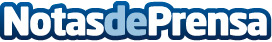 Riot Games lanza Teamfight Tactics para dispositivos móvilesEl popular juego de combates automáticos ha registrado 80 millones de jugadores en todo el mundo desde su lanzamiento en 2019Datos de contacto:Francisco Diaz637730114Nota de prensa publicada en: https://www.notasdeprensa.es/riot-games-lanza-teamfight-tactics-para Categorias: Telecomunicaciones Juegos Dispositivos móviles http://www.notasdeprensa.es